附件1（XX）地市特色活动信息表备注：1.每2周报送1次活动信息，首次报送时间为9月18日前，首次报送9月22日-10月15日期间的特色活动。2.所有专场招聘图片和直播主题图片（280*230px）开展前7日通过电子邮件报送至bys@rst.fujian.gov.cn。
    3.各项活动具体时间需要明确到X月X日（所有直播时间具体到X月X日X时X分）。4.所有专场招聘图片内容须包含专场名称、活动时间、承办单位；所有直播主题图片内容须包含名称、直播时间（具体到X月X日X时X分）、承办单位。附件2（XX）地市基本情况表备注：10月20日、11月21日前报送至bys@rst.fujian.gov.cn。附件3   省毕业生就业服务平台宣传海报（求职者端）（扫码下载）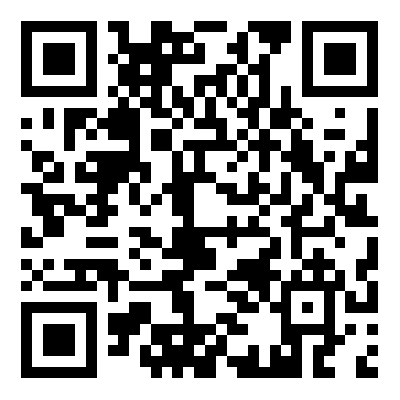 省毕业生就业服务平台宣传海报（企业端）（扫码下载）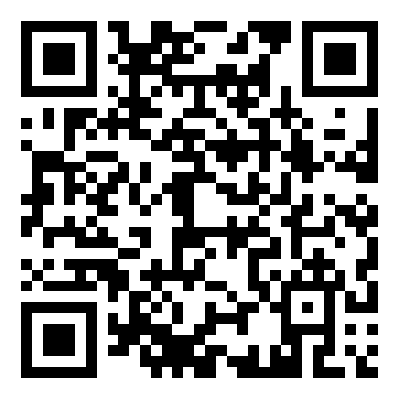 附件4未就业高校毕业生求职登记小程序二维码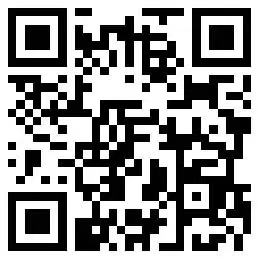 序号专场名称时间承办单位线上招聘
（不同行业、区域、人群）1线上招聘
（不同行业、区域、人群）……直播带岗1直播带岗……政策宣讲（直播、录播）1政策宣讲（直播、录播）……就业指导（直播、录播）1就业指导（直播、录播）……线下招聘1线下招聘……编号填报项目填报项目填报项目填报内容填报内容1参加活动公共就业人才服务机构数量参加活动公共就业人才服务机构数量参加活动公共就业人才服务机构数量1参加活动市场机构数量参加活动市场机构数量参加活动市场机构数量2线上招聘会举办场次数举办场次数2线上招聘会用人单位数用人单位数2线上招聘会提供岗位数（即招聘人数）提供岗位数（即招聘人数）2线上招聘会求职人数求职人数3线下招聘会举办场次数举办场次数3线下招聘会用人单位数用人单位数3线下招聘会提供岗位数（即招聘人数）提供岗位数（即招聘人数）3线下招聘会入场人数入场人数3线下招聘会收取简历数收取简历数3线下招聘会初步达成意向人次初步达成意向人次4巡回招聘会巡回点名称巡回点名称4巡回招聘会组团机构数组团机构数4巡回招聘会入场人数入场人数4巡回招聘会收取简历数收取简历数4巡回招聘会用人单位数用人单位数4巡回招聘会其中外地用人单位数4巡回招聘会提供岗位数（即招聘人数）提供岗位数（即招聘人数）4巡回招聘会初步达成意向人次初步达成意向人次4巡回招聘会签约人数签约人数5直播带岗举办次数举办次数5直播带岗观看人次观看人次6政策宣讲
（直播、录播）举办次数举办次数6政策宣讲
（直播、录播）观看人次观看人次7就业指导
（直播、录播）举办次数举办次数7就业指导
（直播、录播）观看人次观看人次